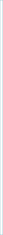 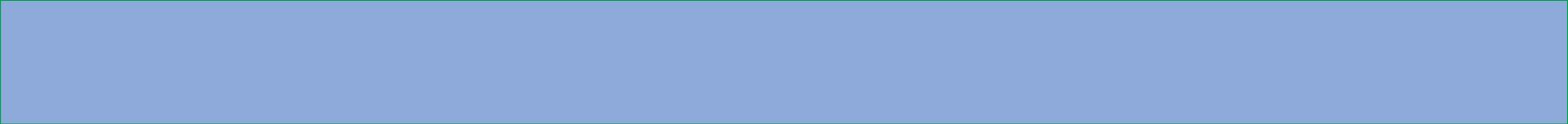 სადოქტორო პროგრამა: ციფრული ჰუმანიტარია კურიკულუმიმეცნიერებათა და ხელოვნების ფაკულტეტიილიას სახელმწიფო უნივერსიტეტი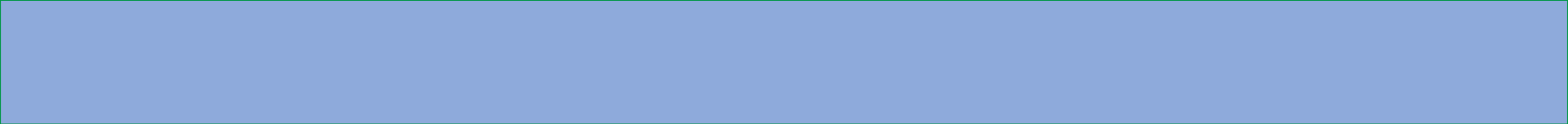 ფაკულტეტის დასახელებამეცნიერებათა და ხელოვნების ფაკულტეტიპროგრამის დასახელებაციფრული ჰუმანიტარიაDigital Humanitiesმისანიჭებელი აკადემიური ხარისხიციფრული ჰუმანიტარიის დოქტორიPhD in Digital humanities სწავლების ენაქართული პროგრამის ხანგრძლივობა (სემესტრი, კრედიტების რაოდენობა)3-5 წელი (6 -10სემესტრი) - 60 კრედიტიპროგრამის შემუშავების თარიღი და განახლების საკითხიპროგრამა შემუშავებულია 2017 წელს და განახლებულია 2021 წელს. პროგრამის განახლება შესაძლებელია ყოველი სასწავლო წლის დაწყებამდე, პროგრამისა და სასწავლო პროცესის ხარისხის გაუმჯობესების მიზნითპროგრამის ხელმძღვანელინინო დობორჯგინიძე, პროფესორი,ლინგვისტურ კვლევათა ცენტრის დირექტორი nino_doborjginidze@iliauni.edu.ge პროგრამაზე დაშვების წინაპირობები პროგრამაზე დაშვების წინაპირობები მაგისტრის ან მასთან გათანაბრებული აკადემიური ხარისხი;წარმატებით ჩაბარებული შიდასაუნივერსიტეტო გამოცდა ინგლისურ ენაში ინგლისური ენის მინიმუმ B2 დონეზე დადასტურების მიზნით ან ინგლისური ენის ცოდნის დამადასტურებელი საერთაშორისო სერტიფიკატი (მინიმუმ B2 დონის შესაბამისი) ან ინგლისურენოვანი საბაკალავრო ან სამაგისტრო პროგრამის დასრულების დამადასტურებელი დიპლომი;*  სადოქტორო კვლევითი განაცხადი;ზეპირი გასაუბრება.  * უცხოეთში მიღებული განათლების დამადასტურებელი დიპლომის აღიარება უნდა იყოს დადასტურებული სსიპ - განათლების ხარისხის განვითარების ეროვნული ცენტრის მიერ. დეტალური ინფორმაცია პროგრამაზე მიღების პირობების და კრიტერიუმების შესახებ მოცემულია დოკუმენტში „სადოქტორო პროგრამაზე მიღების პროცედურები და შეფასების სისტემა“. მიღების შესახებ ინფორმაცია თავსდება ილიას სახელმწიფო უნივერსიტეტის ვებგვერდზე www.iliauni.edu.ge.მაგისტრის ან მასთან გათანაბრებული აკადემიური ხარისხი;წარმატებით ჩაბარებული შიდასაუნივერსიტეტო გამოცდა ინგლისურ ენაში ინგლისური ენის მინიმუმ B2 დონეზე დადასტურების მიზნით ან ინგლისური ენის ცოდნის დამადასტურებელი საერთაშორისო სერტიფიკატი (მინიმუმ B2 დონის შესაბამისი) ან ინგლისურენოვანი საბაკალავრო ან სამაგისტრო პროგრამის დასრულების დამადასტურებელი დიპლომი;*  სადოქტორო კვლევითი განაცხადი;ზეპირი გასაუბრება.  * უცხოეთში მიღებული განათლების დამადასტურებელი დიპლომის აღიარება უნდა იყოს დადასტურებული სსიპ - განათლების ხარისხის განვითარების ეროვნული ცენტრის მიერ. დეტალური ინფორმაცია პროგრამაზე მიღების პირობების და კრიტერიუმების შესახებ მოცემულია დოკუმენტში „სადოქტორო პროგრამაზე მიღების პროცედურები და შეფასების სისტემა“. მიღების შესახებ ინფორმაცია თავსდება ილიას სახელმწიფო უნივერსიტეტის ვებგვერდზე www.iliauni.edu.ge.სადოქტორო პროგრამის დახასიათება/კონცეფციასადოქტორო პროგრამის დახასიათება/კონცეფციაციფრული ჰუმანიტარიის სადოქტორო პროგრამა ორიენტირებულია კვლევასა და სწავლებაში თანამედროვე ციფრული ჰუმანიტარიისა და კომპიუტერული ლინგვისტიკის, აგრეთვე კორპუსზე დაფუძნებული ლექსიკოგრაფიის სტანდარტების დანერგვაზე. ამგვარი მიდგომა ქართველოლოგიის გადაუდებელი ამოცანაა, ვინაიდან როგორც ქართული, ისე საქართველოში აღმოჩენილი ან დაცული უცხოენოვანი კულტურული მემკვიდრეობის კვლევისათვის აუცილებელია მათი დოკუმენტირება უახლესი და საერთაშორისო ციფრული სტანდარტების შესაბამისად. ამასთან ერთად მნიშვნელოვანია ქართული ენისათვის ლექსიკოგრაფიული, კორპუსული და, ზოგადად, ენობრივი რესურსების შექმნა ლექსიკოგრაფიის, კომპიუტერული და კორპუსის ენათმეცნიერებისა და ბუნებრივი ენის დამუშავების მეთოდების კომპლექსური გამოყენებითა და ინტერდისციპლინური მიდგომებით. სადოქტორო პროგრამა მოიცავს ციფრული ჰუმანიტარიის ოთხ მიმართულებას: ციფრული ეპიგრაფიკა, კომპიუტერული და კორპუსის ენათმეცნიერება, ციფრული პროსოპოგრაფია, ელექტრონული ლექსიკოგრაფია და დოქტორანტს აძლევს შესაძლებლობას საკვლევი კითხვიდან/ჰიპოთეზიდან გამომდინარე, შექმნას მონაცემთა სტრუქტურირებული, ანოტირებული ბაზები და საანოტაციო ინსტრუმენტები, თანამედროვე ლექსიკოგრაფიული და კორპუსული რესურსები, რაც ფაქტებისა და მონაცემების ანალიზისათვის სრულიად ახალ გზებს წარმოაჩენს. პროგრამა აერთიანებს ილიას სახელმწიფო უნივერსიტეტში ამ მიმართულებით მიმდინარე კვლევებს და უზრუნველყოფს კავშირს ევროპის წამყვან უნივერსიტეტებთან. ციფრული ჰუმანიტარიის სადოქტორო პროგრამა ორიენტირებულია კვლევასა და სწავლებაში თანამედროვე ციფრული ჰუმანიტარიისა და კომპიუტერული ლინგვისტიკის, აგრეთვე კორპუსზე დაფუძნებული ლექსიკოგრაფიის სტანდარტების დანერგვაზე. ამგვარი მიდგომა ქართველოლოგიის გადაუდებელი ამოცანაა, ვინაიდან როგორც ქართული, ისე საქართველოში აღმოჩენილი ან დაცული უცხოენოვანი კულტურული მემკვიდრეობის კვლევისათვის აუცილებელია მათი დოკუმენტირება უახლესი და საერთაშორისო ციფრული სტანდარტების შესაბამისად. ამასთან ერთად მნიშვნელოვანია ქართული ენისათვის ლექსიკოგრაფიული, კორპუსული და, ზოგადად, ენობრივი რესურსების შექმნა ლექსიკოგრაფიის, კომპიუტერული და კორპუსის ენათმეცნიერებისა და ბუნებრივი ენის დამუშავების მეთოდების კომპლექსური გამოყენებითა და ინტერდისციპლინური მიდგომებით. სადოქტორო პროგრამა მოიცავს ციფრული ჰუმანიტარიის ოთხ მიმართულებას: ციფრული ეპიგრაფიკა, კომპიუტერული და კორპუსის ენათმეცნიერება, ციფრული პროსოპოგრაფია, ელექტრონული ლექსიკოგრაფია და დოქტორანტს აძლევს შესაძლებლობას საკვლევი კითხვიდან/ჰიპოთეზიდან გამომდინარე, შექმნას მონაცემთა სტრუქტურირებული, ანოტირებული ბაზები და საანოტაციო ინსტრუმენტები, თანამედროვე ლექსიკოგრაფიული და კორპუსული რესურსები, რაც ფაქტებისა და მონაცემების ანალიზისათვის სრულიად ახალ გზებს წარმოაჩენს. პროგრამა აერთიანებს ილიას სახელმწიფო უნივერსიტეტში ამ მიმართულებით მიმდინარე კვლევებს და უზრუნველყოფს კავშირს ევროპის წამყვან უნივერსიტეტებთან. პროგრამის  მიზნებიპროგრამის  მიზნებიპროგრამის მიზანია, მოამზადოს ციფრული ჰუმანიტარიის დარგში ახალი თაობის მკვლევრები, რომლებიც აღჭურვილნი იქნებიან ინტერდისცილინური ცოდნითა და უნარებით და შეძლებენ განახორციელონ ინოვაციური და ორიგინალური კვლევა თანამედროვე ინფორმაციის, ტექნოლოგიებისა და მეთოდების გამოყენებით ციფრული ეპიგრაფიკის, კომპიუტერული და კორპუსის ენათმეცნიერების, ციფრული პროსოპოგრაფიისა ან  ელექტრონული ლექსიკოგრაფიის მიმართულებით და მოახდენენ ცოდნის ტრანსფერს აუდიტორიასა და საერთაშორისო რეფერირებადი პუბლიკაციის დონეზე.პროგრამა ქმნის მაღალი ხარისხის კვლევით გარემოს და შესაძლებლობას აძლევს სტუდენტებს, გაეცნონ და მოახდინონ ქართულენოვანი და საქართველოში დაცული უცხოენოვანი კულტურული მემკვიდრეობის დოკუმენტირება საერთაშორისო სტანდარტის შესაბამისად, შექმნან მონაცემთა სტრუქტურირებული, ანოტირებული ბაზები და საანოტაციო ინსტრუმენტები, შექმნან თანამედროვე ლექსიკოგრაფიული და კორპუსული რესურსები მანქანურ თარგმანსა და სხვა აპლიკაციებში გამოსაყენებლად. პროგრამა ამზადებს კურსდამთავრებულებს წარმატებული კარიერისთივს როგორც აკადემიურ სივრცეში, ასევე მის ფარგლებს გარეთ.პროგრამის მიზანია, მოამზადოს ციფრული ჰუმანიტარიის დარგში ახალი თაობის მკვლევრები, რომლებიც აღჭურვილნი იქნებიან ინტერდისცილინური ცოდნითა და უნარებით და შეძლებენ განახორციელონ ინოვაციური და ორიგინალური კვლევა თანამედროვე ინფორმაციის, ტექნოლოგიებისა და მეთოდების გამოყენებით ციფრული ეპიგრაფიკის, კომპიუტერული და კორპუსის ენათმეცნიერების, ციფრული პროსოპოგრაფიისა ან  ელექტრონული ლექსიკოგრაფიის მიმართულებით და მოახდენენ ცოდნის ტრანსფერს აუდიტორიასა და საერთაშორისო რეფერირებადი პუბლიკაციის დონეზე.პროგრამა ქმნის მაღალი ხარისხის კვლევით გარემოს და შესაძლებლობას აძლევს სტუდენტებს, გაეცნონ და მოახდინონ ქართულენოვანი და საქართველოში დაცული უცხოენოვანი კულტურული მემკვიდრეობის დოკუმენტირება საერთაშორისო სტანდარტის შესაბამისად, შექმნან მონაცემთა სტრუქტურირებული, ანოტირებული ბაზები და საანოტაციო ინსტრუმენტები, შექმნან თანამედროვე ლექსიკოგრაფიული და კორპუსული რესურსები მანქანურ თარგმანსა და სხვა აპლიკაციებში გამოსაყენებლად. პროგრამა ამზადებს კურსდამთავრებულებს წარმატებული კარიერისთივს როგორც აკადემიურ სივრცეში, ასევე მის ფარგლებს გარეთ.სწავლების მეთოდები სწავლების მეთოდები ლექცია და სემინარი;პრაქტიკული მეთოდი;ელექტრონული სწავლება;დემონსტრირების მეთოდი;ინდივიდუალური და ჯგუფური მუშაობა;დისკუსია;შემთხვევის ანალიზი;მოდელირება/სიმულაცია;ანალიზი და სინთეზი;ინდუქციური და დედუქციური მეთოდები; საველე მუშაობა; სუპერვიზია და სხვ.;შენიშვა: პროგრამის თითოეულ კომპონენტში გამოყენებული სწავლების მეთოდები მოცემულია შესაბამის სილაბუსებში/კონცეფციის დოკუმენტებში.ლექცია და სემინარი;პრაქტიკული მეთოდი;ელექტრონული სწავლება;დემონსტრირების მეთოდი;ინდივიდუალური და ჯგუფური მუშაობა;დისკუსია;შემთხვევის ანალიზი;მოდელირება/სიმულაცია;ანალიზი და სინთეზი;ინდუქციური და დედუქციური მეთოდები; საველე მუშაობა; სუპერვიზია და სხვ.;შენიშვა: პროგრამის თითოეულ კომპონენტში გამოყენებული სწავლების მეთოდები მოცემულია შესაბამის სილაბუსებში/კონცეფციის დოკუმენტებში.სწავლის შედეგებისწავლის შედეგებიკურსდამთავრებულს:აქვს უახლესი ცოდნა ციფრული ჰუმანიტარიის  კვლევის  სფეროში (ციფრული ეპიგრაფიკა, კომპიუტერული და კორპუსის ენათმეცნიერება, ციფრული პროსოპოგრაფია, ელექტრონული ლექსიკოგრაფია) და იყენებს მას როგორც შიდა, ასევე ინტერდისციპლინურ ჭრილში ინოვაციური კვლევის განხორციელებისას, კვლევის კონტექსტის გათვალისწინებით;   შეუძლია შექმნას  თანამედროვე ტექნოლოგიებზე, მიდგომებსა და მეთოდებზე დაფუძნებული  კვლევისთვის რელევანტური რესურსები/ინსტრუმენტები; შეუძლია დაგეგმოს და განახორციელოს კვლევა აკადემიური კეთილსინდისიერების პრინციპების დაცვით; შეუძლია კომპლექსური ინფორმაციის/მონაცემების გენერირება,  კრიტიკული ანალიზი, სინთეზი და    ინტერპრეტაცია;შეუძლია ადგილობრივ და საერთაშორისო დონეზე თემატურ დისკუსიებში მონაწილეობა და მოპოვებული მონაცემებისა და კვლევის შედეგების წარდგენა, მათ შორის საერთაშორისო რეფერირებად პუბლიკაციაში;   შეუძლია  ცოდნის გადაცემა აუდიტორიაში. ბი: ნარი, კურსდამთავრებულს:აქვს უახლესი ცოდნა ციფრული ჰუმანიტარიის  კვლევის  სფეროში (ციფრული ეპიგრაფიკა, კომპიუტერული და კორპუსის ენათმეცნიერება, ციფრული პროსოპოგრაფია, ელექტრონული ლექსიკოგრაფია) და იყენებს მას როგორც შიდა, ასევე ინტერდისციპლინურ ჭრილში ინოვაციური კვლევის განხორციელებისას, კვლევის კონტექსტის გათვალისწინებით;   შეუძლია შექმნას  თანამედროვე ტექნოლოგიებზე, მიდგომებსა და მეთოდებზე დაფუძნებული  კვლევისთვის რელევანტური რესურსები/ინსტრუმენტები; შეუძლია დაგეგმოს და განახორციელოს კვლევა აკადემიური კეთილსინდისიერების პრინციპების დაცვით; შეუძლია კომპლექსური ინფორმაციის/მონაცემების გენერირება,  კრიტიკული ანალიზი, სინთეზი და    ინტერპრეტაცია;შეუძლია ადგილობრივ და საერთაშორისო დონეზე თემატურ დისკუსიებში მონაწილეობა და მოპოვებული მონაცემებისა და კვლევის შედეგების წარდგენა, მათ შორის საერთაშორისო რეფერირებად პუბლიკაციაში;   შეუძლია  ცოდნის გადაცემა აუდიტორიაში. ბი: ნარი, პროგრამის სტრუქტურაპროგრამის სტრუქტურასწავლის განმავლობაში დოქტორანტმა უნდა დააგროვოს 60 კრედიტი, რომელთა განაწილებაც პროგრამის კომპონენტებს შორის ხდება შემდეგი სახით: *სავალდებულო-არჩევითი კურსების ბლოკიდან დოქტორანტი ირჩევს  თავისი მიმართულების ერთ-ერთ კურსს **  არჩევით კომპონენტში დოქტორანტმა უნდა დააგროვოს 12 კრედიტი. დოქტორანტს აქვს საშუალება აირჩიოს ასისტირების 6 კრედიტი და დარგობრივი სემინარი ან ორი დარგობრივი სემინარი სხვადასხვა სემესტრში ან  მხოლოდ სხვა მიმართულების კვლევის მეთოდების კურსი ან მხოლოდ ასისტირების 12 კრედიტი. *** სწავლების ასისტირების დაწყებამდე, დოქტორანტმა უნდა გაიაროს სწავლებისა და შეფასების სტრატეგიების კურსი და PPDC-ის ცენტრის სწავლებისა და შეფასების მეთოდების მინიმუმ ერთი ტრენინგ კურსი; კვლევის ასისტირების დაწყებამდე დოქტორანტს დაცული უნდა ჰქონდეს პროსპექტუსი.საჭიროების შემთხვევაში დოქტორანტს მიეცემა შესაძლებლობა, კრედიტების გარეშე გაიაროს აღდგენითი კურსი (ე.წ. remedial course) სამაგისტრო საფეხურიდან. სადოქტორო პროგრამა იწყება სადოქტორო სემინარების (სულ - 12 კრედიტი) სერიით. სადოქტორო სემინარების ფარგლებში დოქტორანტები პროსპექტუსზე მუშაობენ ხელმძღვანელთან/ თანახელმძღვანელთან/მომიჯნავე დარგის/დისციპლინის პროფესორთან ერთად. პროსპექტუსის მონახაზი მუშავდება სადოქტორო პროგრამაზე მიღებისას წარდგენილი სადოქტორო კვლევითი განაცხადის საფუძველზე. სემინარის განმავლობაში დოქტორანტები: განსაზღვრავენ  საკვლევ საკითხს/პრობლემას სადისერტაციო კვლევისთვის;აკეთებენ რელევანტური ლიტერატურის მიმოხილვას, რომელიც მოიცავს შერჩეული საკითხის/პრობლემის შესახებ კვლევებზე დაფუძნებული უახლესი ცოდნის, გამოყენებული კვლევის მეთოდოლოგიების, მიდგომების და კონცეფციების ანალიზს/სინთეზს და შეფასებას;ლიტერატურის მიმოხილვის საფუძველზე განსაზღვრავენ ახალი ცოდნის შექმნის საჭიროებას და აყალიბებენ კვლევის მიზანს, საკვლევ კითხვას/ებს (საჭიროების შემთხვევაში ჰიპოთეზას) და აყალიბებენ კვლევის მეთოდოლოგიას; ადგენენ ბიბლიოგრაფიას და კვლევის გეგმას.  სადოქტორო სემინარების სერია სრულდება პროსპექტუსის წარდგენით და დაცვით (იხ. სადოქტორო სემინარი 1, 2) დარგობრივი კომისიის წინაშე.სადოქტორო კოლოკვიუმების სერია, რომელიც იწყება სწავლების მე-3 სემესტრიდან,  უზრუნველყოფს კვლევითი პროცესის სისტემატიზაციას და მის შედეგზე ორიენტირებულობას. მისი მიზანია კვლევასთან დაკავშირებული ავტონომიურობისა და კომუნიკაციის უნარების განვითარება.  დოქტორანტმა უნდა შეასრულოს სემესტრში ერთი კოლოკვიუმი.  სადოქტორო კოლოკვიუმის ფარგლებში დოქტორანტი ამზადებს ანგარიშს კვლევის მოცემული ეტაპისათვის მიღებული შედეგების შესახებ და წარადგენს დარგობრივი  კომისიის წინაშე. სადოქტორო კოლოკვიუმი შეიძლება ჩატარდეს მომიჯნავე დარგების დოქტორანტების და მათი ხელმძღვანელების/თანახელმძღვანელების მონაწილეობით. ასისტირება არის სადოქტორო პროგრამის ის კომპონენტი, რომელიც უზრუნველყოფს დოქტორანტის ჩართულობას სწავლებასა და კვლევასთან დაკავშირებულ აკადემიურ პროცესებში. პროგრამით გათვალისწინებულია როგორც სწავლების, ასევე კვლევის ასისტირება (იხ. ასისტირების კონცეფცია). სწავლების ასისტირების შემთხვევაში დოქტორანტი აკადემიური კურსის პროფესორს უწევს ასისტირებას, დამოუკიდებლად ახორციელებს აკადემიური კურსის კომპონენტს და ატარებს სალექციო/სასემინარო კურსს ან უწევს ტიუტორობას.  კვლევის ასისტირების დროს დოქტორანტი შესაბამისი მიმართულების საბაკალავრო/სამაგისტრო საფეხურის სტუდენტებს უწევს კვლევითი პროექტების ხელმძღვანელობას/თანახელმძღვანელობას ან რეცენზირებას.ასისტირების კომპონენტის ფარგლებში სტუდენტმა უნდა დააგროვოს 12-24 კრედიტი შესაბამის აქტივობებში (იხ. ასისტირების კონცეფცია). ასისტირების კომპონენტის ეფექტური დაგეგმვისა და განხორციელების მიზნით ყოველ სემესტრულად დგინდება დოქტორანტის ასისტირების გეგმა (იხ. ასისტირების კონცეფცია), რომელიც წარედგინება ფაკულტეტს. ასისტირების აქტივობებში კრედიტების მინიჭება ხდება შეფასების შესაბამისი ფორმის წარდგენის საფუძველზე (იხ. ასისტირების კონცეფცია), მეცნიერებათა და ხელოვნების ფაკულტეტის  მიერ.ასევე, სადოქტორო პროგრამის აუცილებელი პირობაა საერთაშორისო რეფერირებად გამოცემაში პუბლიკაციის გამოქვეყნება. კერძოდ, დოქტორანტს დისერტაციის დაცვამდე მოეთხოვება შესაბამის სფეროში მინიმუმ ერთი სამეცნიერო პუბლიკაცია საერთაშორისო რეცენზირებად თემატურ ჟურნალში. სადოქტორო პროგრამით გათვალისწინებული საერთაშორისო პუბლიკაციისადმი მოთხოვნები იხ. ილიას სახელმწიფო უნივერსიტეტის მეცნიერებათა და ხელოვნების ფაკულტეტის სადისერტაციო საბჭოსა და დოქტორანტურის დებულებაში.სადოქტორო პროგრამა სრულდება სადისერტაციო ნაშრომის წარდგენით და მისი დაცვით. სადისერტაციო ნაშრომის დაცვა ხდება ილიას სახელმწიფო უნივერსიტეტის მეცნიერებათა და ხელოვნების ფაკულტეტის საბჭოს მიერ დამტკიცებული სადისერტაციო საბჭოს წინაშე. სადისერტაციო ნაშრომის შესახებ დეტალური ინფორმაცია მოცემულია სადისერტაციო ნაშრომის კონცეფციის დოკუმენტში  (იხ. სადისერტაციო  ნაშრომის კონცეფცია).სწავლის განმავლობაში დოქტორანტმა უნდა დააგროვოს 60 კრედიტი, რომელთა განაწილებაც პროგრამის კომპონენტებს შორის ხდება შემდეგი სახით: *სავალდებულო-არჩევითი კურსების ბლოკიდან დოქტორანტი ირჩევს  თავისი მიმართულების ერთ-ერთ კურსს **  არჩევით კომპონენტში დოქტორანტმა უნდა დააგროვოს 12 კრედიტი. დოქტორანტს აქვს საშუალება აირჩიოს ასისტირების 6 კრედიტი და დარგობრივი სემინარი ან ორი დარგობრივი სემინარი სხვადასხვა სემესტრში ან  მხოლოდ სხვა მიმართულების კვლევის მეთოდების კურსი ან მხოლოდ ასისტირების 12 კრედიტი. *** სწავლების ასისტირების დაწყებამდე, დოქტორანტმა უნდა გაიაროს სწავლებისა და შეფასების სტრატეგიების კურსი და PPDC-ის ცენტრის სწავლებისა და შეფასების მეთოდების მინიმუმ ერთი ტრენინგ კურსი; კვლევის ასისტირების დაწყებამდე დოქტორანტს დაცული უნდა ჰქონდეს პროსპექტუსი.საჭიროების შემთხვევაში დოქტორანტს მიეცემა შესაძლებლობა, კრედიტების გარეშე გაიაროს აღდგენითი კურსი (ე.წ. remedial course) სამაგისტრო საფეხურიდან. სადოქტორო პროგრამა იწყება სადოქტორო სემინარების (სულ - 12 კრედიტი) სერიით. სადოქტორო სემინარების ფარგლებში დოქტორანტები პროსპექტუსზე მუშაობენ ხელმძღვანელთან/ თანახელმძღვანელთან/მომიჯნავე დარგის/დისციპლინის პროფესორთან ერთად. პროსპექტუსის მონახაზი მუშავდება სადოქტორო პროგრამაზე მიღებისას წარდგენილი სადოქტორო კვლევითი განაცხადის საფუძველზე. სემინარის განმავლობაში დოქტორანტები: განსაზღვრავენ  საკვლევ საკითხს/პრობლემას სადისერტაციო კვლევისთვის;აკეთებენ რელევანტური ლიტერატურის მიმოხილვას, რომელიც მოიცავს შერჩეული საკითხის/პრობლემის შესახებ კვლევებზე დაფუძნებული უახლესი ცოდნის, გამოყენებული კვლევის მეთოდოლოგიების, მიდგომების და კონცეფციების ანალიზს/სინთეზს და შეფასებას;ლიტერატურის მიმოხილვის საფუძველზე განსაზღვრავენ ახალი ცოდნის შექმნის საჭიროებას და აყალიბებენ კვლევის მიზანს, საკვლევ კითხვას/ებს (საჭიროების შემთხვევაში ჰიპოთეზას) და აყალიბებენ კვლევის მეთოდოლოგიას; ადგენენ ბიბლიოგრაფიას და კვლევის გეგმას.  სადოქტორო სემინარების სერია სრულდება პროსპექტუსის წარდგენით და დაცვით (იხ. სადოქტორო სემინარი 1, 2) დარგობრივი კომისიის წინაშე.სადოქტორო კოლოკვიუმების სერია, რომელიც იწყება სწავლების მე-3 სემესტრიდან,  უზრუნველყოფს კვლევითი პროცესის სისტემატიზაციას და მის შედეგზე ორიენტირებულობას. მისი მიზანია კვლევასთან დაკავშირებული ავტონომიურობისა და კომუნიკაციის უნარების განვითარება.  დოქტორანტმა უნდა შეასრულოს სემესტრში ერთი კოლოკვიუმი.  სადოქტორო კოლოკვიუმის ფარგლებში დოქტორანტი ამზადებს ანგარიშს კვლევის მოცემული ეტაპისათვის მიღებული შედეგების შესახებ და წარადგენს დარგობრივი  კომისიის წინაშე. სადოქტორო კოლოკვიუმი შეიძლება ჩატარდეს მომიჯნავე დარგების დოქტორანტების და მათი ხელმძღვანელების/თანახელმძღვანელების მონაწილეობით. ასისტირება არის სადოქტორო პროგრამის ის კომპონენტი, რომელიც უზრუნველყოფს დოქტორანტის ჩართულობას სწავლებასა და კვლევასთან დაკავშირებულ აკადემიურ პროცესებში. პროგრამით გათვალისწინებულია როგორც სწავლების, ასევე კვლევის ასისტირება (იხ. ასისტირების კონცეფცია). სწავლების ასისტირების შემთხვევაში დოქტორანტი აკადემიური კურსის პროფესორს უწევს ასისტირებას, დამოუკიდებლად ახორციელებს აკადემიური კურსის კომპონენტს და ატარებს სალექციო/სასემინარო კურსს ან უწევს ტიუტორობას.  კვლევის ასისტირების დროს დოქტორანტი შესაბამისი მიმართულების საბაკალავრო/სამაგისტრო საფეხურის სტუდენტებს უწევს კვლევითი პროექტების ხელმძღვანელობას/თანახელმძღვანელობას ან რეცენზირებას.ასისტირების კომპონენტის ფარგლებში სტუდენტმა უნდა დააგროვოს 12-24 კრედიტი შესაბამის აქტივობებში (იხ. ასისტირების კონცეფცია). ასისტირების კომპონენტის ეფექტური დაგეგმვისა და განხორციელების მიზნით ყოველ სემესტრულად დგინდება დოქტორანტის ასისტირების გეგმა (იხ. ასისტირების კონცეფცია), რომელიც წარედგინება ფაკულტეტს. ასისტირების აქტივობებში კრედიტების მინიჭება ხდება შეფასების შესაბამისი ფორმის წარდგენის საფუძველზე (იხ. ასისტირების კონცეფცია), მეცნიერებათა და ხელოვნების ფაკულტეტის  მიერ.ასევე, სადოქტორო პროგრამის აუცილებელი პირობაა საერთაშორისო რეფერირებად გამოცემაში პუბლიკაციის გამოქვეყნება. კერძოდ, დოქტორანტს დისერტაციის დაცვამდე მოეთხოვება შესაბამის სფეროში მინიმუმ ერთი სამეცნიერო პუბლიკაცია საერთაშორისო რეცენზირებად თემატურ ჟურნალში. სადოქტორო პროგრამით გათვალისწინებული საერთაშორისო პუბლიკაციისადმი მოთხოვნები იხ. ილიას სახელმწიფო უნივერსიტეტის მეცნიერებათა და ხელოვნების ფაკულტეტის სადისერტაციო საბჭოსა და დოქტორანტურის დებულებაში.სადოქტორო პროგრამა სრულდება სადისერტაციო ნაშრომის წარდგენით და მისი დაცვით. სადისერტაციო ნაშრომის დაცვა ხდება ილიას სახელმწიფო უნივერსიტეტის მეცნიერებათა და ხელოვნების ფაკულტეტის საბჭოს მიერ დამტკიცებული სადისერტაციო საბჭოს წინაშე. სადისერტაციო ნაშრომის შესახებ დეტალური ინფორმაცია მოცემულია სადისერტაციო ნაშრომის კონცეფციის დოკუმენტში  (იხ. სადისერტაციო  ნაშრომის კონცეფცია).დასაქმების სფეროებიდასაქმების სფეროებიციფრული ჰუმანიტარიის ოთხივე მიმართულება ინოვაციურია, როგორც რეგიონული, ისე საერთაშორისო მასშტაბით და კურსდამთავრებულის დასაქმების სფეროები მოიცავს ფართო სპექტრს, სადაც შერწყმულია როგორც ტექნოლოგიური ისე ჰუმანიტარული დარგების კომპეტენციები და მიდგომები, კერძოდ,   შესაბამისი პროფილის კვლევით ინსტიტუტებს; უნივერსიტეტებს, ლინგვისტურ ლაბორატორიებსა და ცენტრებს; შესაბამისი პროფილის საერთაშორისო და ადგილობრივ კვლევით და/ან ბიზნეს პროექტებს, სადაც მოეთხოვება არა მხოლოდ ჰუმანიტარული დარგების კომპეტენციები; არქივებს, ბიბლიოთეკებს; საგამომცემლო დაწესებულებებს: რედაქციებს, გამომცემლობებს.  ციფრული ჰუმანიტარიის ოთხივე მიმართულება ინოვაციურია, როგორც რეგიონული, ისე საერთაშორისო მასშტაბით და კურსდამთავრებულის დასაქმების სფეროები მოიცავს ფართო სპექტრს, სადაც შერწყმულია როგორც ტექნოლოგიური ისე ჰუმანიტარული დარგების კომპეტენციები და მიდგომები, კერძოდ,   შესაბამისი პროფილის კვლევით ინსტიტუტებს; უნივერსიტეტებს, ლინგვისტურ ლაბორატორიებსა და ცენტრებს; შესაბამისი პროფილის საერთაშორისო და ადგილობრივ კვლევით და/ან ბიზნეს პროექტებს, სადაც მოეთხოვება არა მხოლოდ ჰუმანიტარული დარგების კომპეტენციები; არქივებს, ბიბლიოთეკებს; საგამომცემლო დაწესებულებებს: რედაქციებს, გამომცემლობებს.  შეფასების წესიშეფასების წესისასწავლო კომპონენტის შეფასება მიმდინარეობს 100 ქულიანი სისტემით:(A) ფრიადი – შეფასების 91-100 ქულა;(B) ძალიან კარგი – მაქსიმალური შეფასების 81-90 ქულა;(C) კარგი – მაქსიმალური შეფასების 71-80 ქულა;(D) დამაკმაყოფილებელი – მაქსიმალური შეფასების 61-70 ქულა;(E) საკმარისი – მაქსიმალური შეფასების 51-60 ქულა.(FX) ვერ ჩააბარა – მაქსიმალური შეფასების 41-50 ქულა, რაც ნიშნავს, რომ სტუდენტსჩასაბარებლად მეტი მუშაობა სჭირდება და ეძლევა დამოუკიდებელი მუშაობითდამატებით გამოცდაზე ერთხელ გასვლის უფლება;(F) ჩაიჭრა – მაქსიმალური შეფასების 40 ქულა და ნაკლები, რაც ნიშნავს, რომ სტუდენტისმიერ ჩატარებული სამუშაო არ არის საკმარისი და მას საგანი ახლიდან აქვს შესასწავლი.  სადისერტაციო  ნაშრომის დაცვის შეფასება მიმდინარეობს შემდეგი სისტემით: ა) ფრიადი (summa cum laude) – შესანიშნავი ნაშრომი; ბ) ძალიან კარგი (magna cum laude) – შედეგი, რომელიც წაყენებულ მოთხოვნებს ყოველმხრივ აღემატება; გ) კარგი (cum laude) – შედეგი, რომელიც წაყენებულ მოთხოვნებს აღემატება; დ) საშუალო (bene) – საშუალო დონის ნაშრომი, რომელიც წაყენებულ ძირითად მოთხოვნებს აკმაყოფილებს; ე) დამაკმაყოფილებელი (rite) – შედეგი, რომელიც, ხარვეზების მიუხედავად, წაყენებულ მოთხოვნებს მაინც აკმაყოფილებს; ვ) არადამაკმაყოფილებელი (insufficient) – არადამაკმაყოფილებელი დონის ნაშრომი, რომელიც ვერ აკმაყოფილებს წაყენებულ მოთხოვნებს მასში არსებული მნიშვნელოვანი ხარვეზების გამო; ზ) სრულიად არადამაკმაყოფილებელი (sub omni canone) – შედეგი, რომელიც წაყენებულ მოთხოვნებს სრულიად ვერ აკმაყოფილებს.„ა“–„ე“ ქვეპუნქტებით გათვალისწინებული შეფასების მიღების შემთხვევაში დოქტორანტს ენიჭება დოქტორის აკადემიური ხარისხი.„ვ“ ქვეპუნქტით გათვალისწინებული შეფასების მიღების შემთხვევაში დოქტორანტს ეძლევა ერთი წლის განმავლობაში გადამუშავებული სადისერტაციო  ნაშრომის წარდგენის უფლება.„ზ“ქვეპუნქტით გათვალისწინებული შეფასების მიღების შემთხვევაში დოქტორანტი კარგავს იმავე სადისერტაციო ნაშრომის წარდგენის უფლებას.სასწავლო კომპონენტის შეფასება მიმდინარეობს 100 ქულიანი სისტემით:(A) ფრიადი – შეფასების 91-100 ქულა;(B) ძალიან კარგი – მაქსიმალური შეფასების 81-90 ქულა;(C) კარგი – მაქსიმალური შეფასების 71-80 ქულა;(D) დამაკმაყოფილებელი – მაქსიმალური შეფასების 61-70 ქულა;(E) საკმარისი – მაქსიმალური შეფასების 51-60 ქულა.(FX) ვერ ჩააბარა – მაქსიმალური შეფასების 41-50 ქულა, რაც ნიშნავს, რომ სტუდენტსჩასაბარებლად მეტი მუშაობა სჭირდება და ეძლევა დამოუკიდებელი მუშაობითდამატებით გამოცდაზე ერთხელ გასვლის უფლება;(F) ჩაიჭრა – მაქსიმალური შეფასების 40 ქულა და ნაკლები, რაც ნიშნავს, რომ სტუდენტისმიერ ჩატარებული სამუშაო არ არის საკმარისი და მას საგანი ახლიდან აქვს შესასწავლი.  სადისერტაციო  ნაშრომის დაცვის შეფასება მიმდინარეობს შემდეგი სისტემით: ა) ფრიადი (summa cum laude) – შესანიშნავი ნაშრომი; ბ) ძალიან კარგი (magna cum laude) – შედეგი, რომელიც წაყენებულ მოთხოვნებს ყოველმხრივ აღემატება; გ) კარგი (cum laude) – შედეგი, რომელიც წაყენებულ მოთხოვნებს აღემატება; დ) საშუალო (bene) – საშუალო დონის ნაშრომი, რომელიც წაყენებულ ძირითად მოთხოვნებს აკმაყოფილებს; ე) დამაკმაყოფილებელი (rite) – შედეგი, რომელიც, ხარვეზების მიუხედავად, წაყენებულ მოთხოვნებს მაინც აკმაყოფილებს; ვ) არადამაკმაყოფილებელი (insufficient) – არადამაკმაყოფილებელი დონის ნაშრომი, რომელიც ვერ აკმაყოფილებს წაყენებულ მოთხოვნებს მასში არსებული მნიშვნელოვანი ხარვეზების გამო; ზ) სრულიად არადამაკმაყოფილებელი (sub omni canone) – შედეგი, რომელიც წაყენებულ მოთხოვნებს სრულიად ვერ აკმაყოფილებს.„ა“–„ე“ ქვეპუნქტებით გათვალისწინებული შეფასების მიღების შემთხვევაში დოქტორანტს ენიჭება დოქტორის აკადემიური ხარისხი.„ვ“ ქვეპუნქტით გათვალისწინებული შეფასების მიღების შემთხვევაში დოქტორანტს ეძლევა ერთი წლის განმავლობაში გადამუშავებული სადისერტაციო  ნაშრომის წარდგენის უფლება.„ზ“ქვეპუნქტით გათვალისწინებული შეფასების მიღების შემთხვევაში დოქტორანტი კარგავს იმავე სადისერტაციო ნაშრომის წარდგენის უფლებას.სწავლისათვის აუცილებელი დამხმარე პირობები/რესურსებისწავლისათვის აუცილებელი დამხმარე პირობები/რესურსებიუნივერსიტეტის ბიბლიოთეკა (მათ შორის სამეცნიერო ელექტრონული ბაზები - Clarivate Analytics; ScienceDirect, Scopus, ProQuest, EBSCO, Jstor, Cambridge Journals, Taylor and Francis, Sage Publishing, DOAJ,); უნივერსიტეტის მულტიმედია ბიბლიოთეკა;ბოლო წლების განმავლობაში უნივერსიტეტში შექმნილი მონაცემთა ბაზები პროსოპოგრაფიის, ეპიგრაფიკისა და კორპუსის ენათმეცნიერების მიმართულებით;ლექსიკოგრაფიისა და ენობრივი ტექნოლოგიების ცენტრი, მისი ბიბლიოთეკა, ცენტრის მიერ შექმნილი ლექსიკონები და კორპუსები; ლინგვისტურ კვლევათა ინსტიტუტი;უნილაბი; პროსოპოგრაფიული ბაზა, ეპიგრაფიკული კორპუსი, ქართული ენის კორპუსი და სხვ. რესურსები;არგუსი, Elearning და Turnitin-ის სისტემები;ლემან ჰაუპტის საერთაშორისო სადოქტორო სკოლა.უნივერსიტეტის ბიბლიოთეკა (მათ შორის სამეცნიერო ელექტრონული ბაზები - Clarivate Analytics; ScienceDirect, Scopus, ProQuest, EBSCO, Jstor, Cambridge Journals, Taylor and Francis, Sage Publishing, DOAJ,); უნივერსიტეტის მულტიმედია ბიბლიოთეკა;ბოლო წლების განმავლობაში უნივერსიტეტში შექმნილი მონაცემთა ბაზები პროსოპოგრაფიის, ეპიგრაფიკისა და კორპუსის ენათმეცნიერების მიმართულებით;ლექსიკოგრაფიისა და ენობრივი ტექნოლოგიების ცენტრი, მისი ბიბლიოთეკა, ცენტრის მიერ შექმნილი ლექსიკონები და კორპუსები; ლინგვისტურ კვლევათა ინსტიტუტი;უნილაბი; პროსოპოგრაფიული ბაზა, ეპიგრაფიკული კორპუსი, ქართული ენის კორპუსი და სხვ. რესურსები;არგუსი, Elearning და Turnitin-ის სისტემები;ლემან ჰაუპტის საერთაშორისო სადოქტორო სკოლა.პროგრამის კომპონენტების ჩამონათვალიპროგრამის კომპონენტების ჩამონათვალიპროგრამის კომპონენტების ჩამონათვალიპროგრამის კომპონენტების ჩამონათვალიპროგრამის კომპონენტების ჩამონათვალიპროგრამის კომპონენტების ჩამონათვალიპროგრამის კომპონენტების ჩამონათვალიკომპონენტის დასახელებაწინაპირობალექტორისაკონტაქტო საათების განაწილებაკრედიტისემესტრიგაზ/შემსემესტრიგაზ/შემსადოქტორო სემინარი 1ხელმძღვანელი/ები, მომიჯნავე დარგის/დისციპლინის პროფესორი, რომელიც ჩართულია სადოქტორო პროგრამაშიინდივიდუალური6xსადოქტორო სემინარი 2სადოქტორო სემინარი 1ხელმძღვანელი/ები, მომიჯნავე დარგის/დისციპლინის პროფესორი, რომელიც ჩართულია სადოქტორო პროგრამაშიინდივიდუალური6xWriting for Academic Publicationსადოქტორო სემინარი IIმაია როგავა306xxკურიკულუმის განვითარება და სწავლებისა და შეფასების სტრატეგიები უმაღლეს განათლებაშისოფიკო ლობჟანიძე326xxPPDC-ის ცენტრის სწავლებისა და შეფასების მეთოდების მინიმუმ ერთი ტრენინგ კურსიტრენინგ კურსის შესაბამისი ტუტორი --xxკორპუსის ენათმეცნიერების კვლევის მეთოდებიირინა ლობჟანიძე5612xკომპიუტერული ენათმეცნიერების კვლევის მეთოდებიირინა ლობჟანიძე5612xციფრული ეპიგრაფიკის კვლევის მეთოდები და საქართველოსმრავალენოვანი ეპიგრაფიკა (ქართული, ძველი ბერძნული, არამეული, ებრაული)ნინო დობორჯგინიძე5412xპროსოპოგრაფია როგორც კვლევის მეთოდიოლივერ რაისნერი6412xკვლევის მეთოდები ელექტრონულ ლექსიკოგრაფიაშითინათინ მარგალიტაძე/გიორგი მელაძე/ზაქარია ფურცხვანიძე6412Xასისტირებაკურსიკულუმის განვითარება და სწავლებისა და შეფასების სტრატეგიები უმაღლეს განათლებაში/TSDC-ის ცენტრის სწავლებისა და შეფასების მეთოდების მინიმუმ ერთი ტრენინგ კურსის ხელმძღვანელი/ები, მომიჯნავე დარგის/დისციპლინის პროფესორი, რომელიც ჩართულია სადოქტორო პროგრამაში-12-24xxდარგობრივი სემინარი ხელმძღვანელი/ები, მომიჯნავე დარგის/დისციპლინის პროფესორი, რომელიც ჩართულია სადოქტორო პროგრამაშიინდივიდუალური6xxსადოქტორო კოლოკვიუმებიxxსადისერტაციო ნაშრომიxx